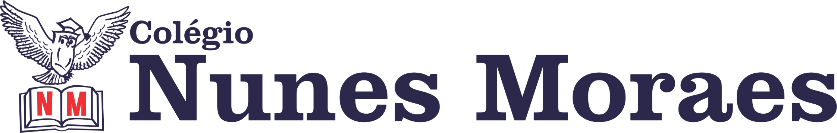 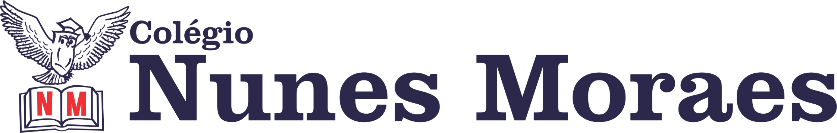 DIA: 21 DE MAIO DE 2020 - 3°ANO E.F1ª AULA: PORTUGUÊS Componente Curricular: RedaçãoObjeto de Conhecimento: Anúncio publicitárioAprendizagens Essenciais: Produzir anúncios publicitários, observando os recursos utilizados nos textosOlá, querido(a) aluno(a)!Hoje, você vai estudar usando um roteiro de estudos. Mas o que é um roteiro de estudos? É um passo a passo pensado para te auxiliar a estudar o assunto da vídeo aula de uma maneira mais organizadaPara essa aula você vai precisar do livro de português. Link da aula: https://youtu.be/Wpw3GhMLE9MPasso 1: “Planejando o texto” – leitura do box página 20 questão 2.Explorando a imagem da questão 1, citando os elementos do anúncio, página 20Resolução da página 21 questão 3.Passo 2:  Para casa, página 22(enviar foto da atividade pelo Whatsapp para registro)2ªAULA: INGLÊS Componente Curricular: Língua InglesaOlá, querido(a) aluno(a)!Hoje, você vai estudar usando um roteiro de estudo. Mas o que é um roteiro de estudo? É um passo a passo pensado para te auxiliar a estudar o assunto da aula em vídeo de uma maneira mais organizada. Fique ligado!O roteiro a seguir é baseado no modelo de ensino à distância, em que você vai estudar usando seu livro de inglês, aula em vídeo e WhatsApp.Objetos de conhecimento:POSSESSIVE ADJECTIVEAprendizagens essenciais:Compreender o significado e usar corretamente MY – TOUR – HIS – HER.Link da aula: https://www.youtube.com/watch?v=TzmWQk5bkSIExplicação e atividade páginas: 60 a 69.60 e 61 – abertura da unidade.62 e 63 – abertura do capítulo.64 a 69 – atividade.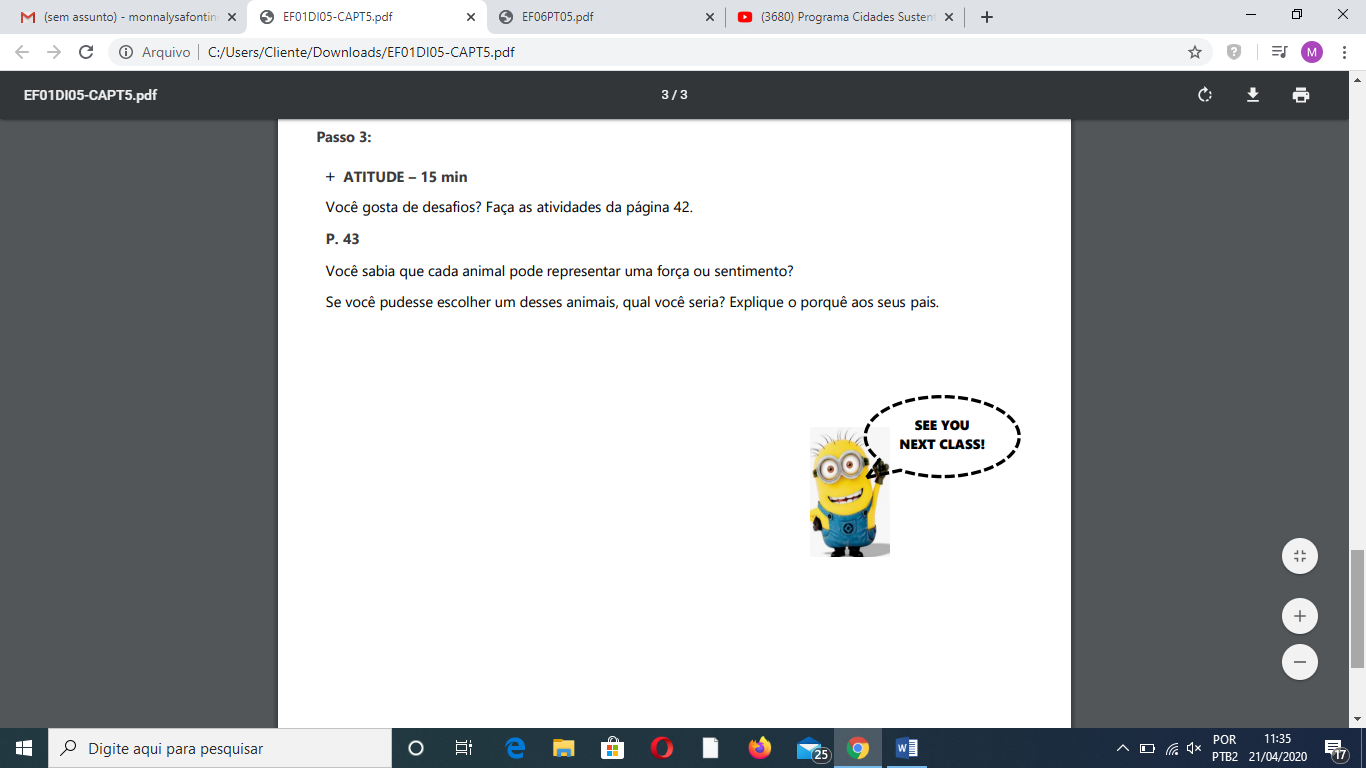 3ªAULA: EXTRA Link da aula: https://www.youtube.com/watch?v=0EOkeSi-xTYOlá aluno! Hoje você vai estudar usando um roteiro de estudo. Mas o que é um roteiro de estudo? É um passo a passo pensado para te auxiliar a estudar o assunto da aula em vídeo de uma maneira mais organizada. Fique ligado! Passo 01 – Vista uma roupa confortável e leve. Use tênis. Passo 02 – Procure um espaço amplo. Deixe próximo a você um cabo de vassoura de preferência proporcional ao seu tamanho.Passo 03 – Tenha ao lado uma garrafinha com água.Não se preocupe se não conseguir realizar todos os exercícios. Faça no seu ritmo. Peça aos seus pais ou irmão que grave você praticando as atividades, um vídeo curto, e manda para mim. Quero ver você!